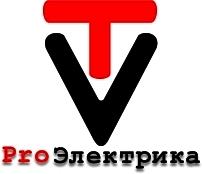 Прейскурант цен на оказание услуги по ремонту сварочных трансформаторовна 2017 годЦены указаны с учетом НДС, валюта: рубль.Стоимость ремонта трансформаторов, катушек и электромагнитов  рассчитываются индивидуально,  учитывая результаты диагностики.№Тип трансформаторовСтоимость кап. ремонтаСтоимость изготовления комплекта катушек (без учета стоимости провода)1ВД-3061130083002ВД-4011130083003ВД-4021130083004ВД-3011130083005ТДМ-502930063006ТДМ-503930063007ТДМ-302620049008ТДМ-403870063009ТДМ-4018700630010ТДМ-4028700630011ТДМ-3178700630012ТД-50010900830013ТД-3008700630014ТД-200(252)62004600